中国化学品协会安全生产技术服务费项目绩效评价报告二〇二三年十二月简版报告一、基本情况为了进一步加强、规范海南区辖区企业安全生产监管能力，着力解决政府安全能力监管不足，特别是化工行业人才缺乏问题，实现进一步提升乌海市海南区危险化学品企业安全生产管理水平，促进安全管理绩效水平的持续改进，杜绝生产安全事故发生，依据海南区安全管理的需求及各企业的安全管理状况，采用有偿技术服务购买模式，由乌海市南区应急管理局负责中国化学品协会安全生产技术服务费项目，稳定乌海市海南区辖区高危企业安全运转，提高安全生产工作长效机制。该项目共投入资金96万元，用于2023年第一季度服务费及2022年4月1日至2023年3月31日合同期内风险责任金，其中技术服务费48万元，风险责任金48万元。二、绩效评价工作开展情况评价小组通过对本项目的前期调查、数据采集与资料收集、资料分析与数据对比，并运用本项目的财政支出绩效评价指标体系进行定性分析、定量考核，按照评价指标体系进行了量化考核，最终评价得分为88.5分，评价等级为良。（详见附件1：财政支出项目绩效评价指标体系）。三、综合评价情况及评价结论该项目绩效评价综合评分“88.5”分，评级“良”。总体结论：项目决策部分共计17分，得14.5分；项目过程总计11分，得10分；项目产出部分共计55分，得47分；项目效益部分共计17分，得17分。四、主要经验及做法、存在的问题及原因分析（一）主要经验及做法1.绩效管理的公平公正为了加强和规范海南区应急管理局专项资金管理，充分发挥专项资金使用效益，依据相关的法律和规定，实施绩效管理制度，优化财政资源配置，从整体上防控财政资金配置的低效无效，提升行政决策的科学性，必要性，保障单位正常运转。在经费使用过程中，做到了事前预算、事后评价，做到遵循公开公平、突出重点、专款专用、注重绩效的原则科学合理使用项目资金。2.充分发挥部门单位职能充分发挥部门单位职能职责，保障单位正常运转，完成年度执法计划，此项目通过聘请第三方专业技术服务进一步加强、规范海南区辖区企业安全生产监管能力，着力解决政府安全能力监管不足，特别是化工行业人才缺乏问题。3.财务制度的严谨高效海南区应急管理局在资金使用上一直按照国家财经法规和本部门财务管理制度规定以及有关专项资金管理办法的收支、按照财务制度的有关要求，严格遵循专款专用，独立核算的管理原则，专项资金财政拨款到位后及时进行项目开展和资金投入。项目资金的使用必须合理合规，按照相关规定标准执行，建立科学合理的经费管理使用体系和检查督导体系，有效保障资金合理使用。资金使用无截留、挤占挪用、虚列支出等情况。（二）存在问题及原因分析1.未制定实施方案项目单位针对中国化学品协会安全生产技术服务费项目未制定专门的实施方案。缺少实施方案会令项目缺乏详细计划，这会使项目单位难以控制项目的进度、成本和质量方面的风险；没有实施方案也会缺乏明确的责任分工，会导致分工不清、责任不明、重复工作，令项目完成的效率低下。2.未进行安全生产培训根据该项目合同中服务内容的要求，需要进行安全生产培训，结合企业自身需要和安全检查中发现的问题或不足，开展以提升安全理念、提高企业安全管理水平为目的的安全生产培训，结合海南区企业安全生产方面存在的问题和安全生产最新的要求开展专题培训，确保项目更顺利地进行。相关工作人员未进行专业培训，会导致项目进度落后，或者产生一定安全隐患。3.未全面实施预算绩效管理项目支出绩效自评表中产出指标缺少安全检查综合讲评、安全生产培训等合同服务相关内容，且自评表格式不规范，不符合财政要求。项目缺少事中绩效监控。中国化学品协会安全生产技术服务费项目属于周期长、金额大，且为群众关切的重点项目，更要进行事中绩效监控。被评价单位未按照《乌海市人民政府关于印发〈乌海市全面实施预算绩效管理实施方案〉的通知》（乌海政发〔2021〕30号）实施落实事中绩效监控，预算绩效管理意识还不够强。五、有关建议1.及时做好项目实施方案项目开展前需做好实施方案或实施计划，规定好项目计划完成时间，计划所需成本，明确责任分工，令项目更加有计划有目标地完成，有利于项目实施单位做好项目实施工作，提高项目完成效率。2.开展安全生产培训开展安全生产培训，可以提高项目的效益、项目的完成效率和员工的能力、水准。能够形成共同的价值观、增强凝聚力，形成良好的工作氛围。提升员工个人技术能力、水准。3.加强项目绩效管理，提高绩效管理水平需加快建成全方位、全过程、全覆盖的预算绩效管理体系，加强项目事中绩效监控，主要内容包括项目实施进度、预算执行进度、绩效目标实现程度及绩效延伸监控。监控重点包括及时性、合规性和有效性监控。通过开展事中绩效监控工作，落实预算绩效管理主体责任，强化绩效导向，及时发现问题，切实改进管理。目  录一．基本情况	1（一）项目背景	1（二）项目内容	2（三）项目组织管理情况	2（四）项目资金投入情况	2（五）项目绩效目标	3二．绩效评价工作开展情况	3（一）绩效评价目的、对象、范围	3（二）绩效评价原则评价指标体系评价方法价标准等	4三．综合评价分析情况及评价结论	13（一）项目综合评价情况	13（二）项目绩效分析	13四．绩效评价指标分析	17（一）项目决策情况	17（二）项目过程情况	25（三）项目产出情况	28（四）项目效益情况	39五．主要经验及做法、存在的问题及原因分析	47（一）主要问题及做法	48（二）存在的问题及原因分析	49六．有关建议	50七．其他需要说明的问题	51附件1：绩效评价指标体系	52附件2：绩效评价指标评分表	63中国化学品协会安全生产技术服务费项目绩效评价报告财政支出绩效评价是预算绩效管理的重要环节，是完善财政资金管理的重要内容，是预算决策的重要基础，也是加强财政制度建设的必要手段。根据《中华人民共和国预算法》《中共中央 国务院关于全面实施预算绩效管理的意见》（中发〔2018〕34号）、《内蒙古自治区关于全面实施预算绩效管理的实施意见》（内财监〔2019〕1343号）以及《内蒙古自治区项目支出绩效评价管理办法》（内政办发〔2021〕5号）、《乌海市人民政府关于印发〈乌海市全面实施预算绩效管理实施方案〉的通知》（乌海政发〔2021〕30号）等文件规定，受乌海市海南区财政局的委托，内蒙古云海绩效管理咨询有限公司以第三方评价机构的身份，承担中国化学品协会安全生产技术服务费项目的绩效评价工作。我公司接受委托后，根据项目的特点组建绩效评价组，经过合规性检查、数据采集等必要的评价程序，采用绩效分析和统计方法，在梳理、分析评价数据资料的基础上，我方赴海南区辖区企业园区进行实地核查，出具此绩效评价报告。一、基本情况（一）项目背景为进一步加强海南区高危企业安全生产监管能力，着力解决政府安全能力监管不足特别是化工行业人才缺乏的问题。乌海市海南区应急管理局在区委、区政府的支持下通过招投标聘请中国化学品安全协会提供安全生产专业技术服务，依据海南区安全管理的需求及各企业的安全管理状况特制定该项目，因此乌海市海南区财政局下发96万元项目资金，用于构建“市场主导、企业自主、政府推动、社会参与”的长效工作机制，促进企业安全生产主体责任落实，逐步向建立健全企业主动委托购买安全生产服务模式、园区企业安全生产协作互助模式转变。（二）项目内容项目主要是以完成安全生产技术服务合同和风险责任金缴纳两部分为主，以开展安全检查、培训辅导、技术帮扶、事故应急咨询、安全生产标准化建设等相关服务内容，资金支出方面主要以技术服务费和风险责任金，用于进一步加强海南区高危企业安全生产监管能力及加强安全生产长效机制，解决政府安全监管能力不足特别是化工行业人才缺乏的问题。（三）项目组织管理情况内蒙古云海绩效管理咨询有限公司成立绩效评价工作组，在开展绩效评价工作时，认真贯彻落实自治区关于财政支出绩效评价的相关文件精神。建立健全以绩效目标为导向、以绩效评价为核心、以财政资金监督为手段、以制度建设为保证、以改善预算管理、优化资源配置、提高公共服务水平为目标的财政监督管理长效机制，以最小的财政资金投入发挥最大的社会效益。项目资金投入情况据提供资料可知，该项目共投入资金96万元，用于购买安全生产专业技术服务。其中专业技术服务费48万元，风险责任金48万元。（五）项目绩效目标1.项目绩效总目标按照《中国化学品协会安全生产技术服务费项目支出绩效自评报告》的思路，稳定海南区危化企业安全运转，提高海南区危化企业安全生产监管能力，加强安全生产长效机制的绩效总目标，进一步加强、规范海南区辖区企业安全生产监管能力，着力解决政府安全能力监管不足，特别是化工行业人才缺乏问题。2.项目绩效阶段性目标内蒙古自治区乌海市海南区应急管理局根据中国化学品协会安全生产技术服务费项目的指导思想以及基本原则，以聘请第三方指导海南园区企业的业务；促进企业安全生产主体责任落实，逐步向建立健全企业主动委托购买安全生产服务模式、园区企业安全生产协作互助模式转变，努力构建“市场主导、企业自主、政府推动、社会参与”的长效工作机制。二、绩效评价工作开展情况（一）绩效评价目的、对象、范围1.绩效评价目的对财政部门：全面分析项目从立项决策、预算投入、产出以及产生效益中存在的问题，科学提出加强该项目资金预算绩效管理的建议，提升财政资金使用的经济性、效率性和效益性。对主管部门：系统考察2022年乌海市海南区应急管理局中国化学品协会安全生产技术服务费项目各项工作开展的有效性和充分性，在有效总结成功做法和先进经验的基础上，系统甄别项目组织实施中存在的问题，为后续优化项目管理和资金使用效率提供参考，提升部门履职能力。对受益（潜在）群：关注并了解相关受益主体诉求，完善项目实施流程和管理措施，最大程度提升资金的使用和引导效果，确保政策执行公平有效、确保项目建设完成有效投入使用、运行维护机制健全、运行维护工作有效开展。2.绩效评价对象中国化学品协会安全生产技术服务费项目主要涉及两个板块的工作内容，分别是完成海南区应急管理局安全生产专业技术服务合同内容和合同期内未发生死亡事故支付风险责任金。3.绩效评价范围资金评价范围：96万元整时间范围：2022年4月10日—2023年4月10日（二）绩效评价原则、评价指标体系、评价方法、评价标准等1.绩效评价原则（1）科学公正原则绩效评价应当运用科学合理的方法，按照规范的程序，对项目绩效进行客观、公正的反映。内蒙古云海绩效管理咨询有限公司采取电话访谈、座谈、涉及的各个区域提供数据资料等多种社会调研方法对中国化学品协会安全生产技术服务费项目进行评价与客观数据的获取，主观指标部分的数据通过问卷调查的方式加以获取，定量与定性分析相结合。（2）公开透明原则绩效评价结果应依法依规公开，并自觉接受社会监督。内蒙古云海绩效管理咨询有限公司成立项目组，按照制定实施方案、收集中国化学品协会安全生产技术服务费项目基础资料、进行社会调研、形成评价结论的程序，历时1个月，对中国化学品协会安全生产技术服务费项目绩效进行评价，形成较为公正、独立的评价结论，并依法依规公开监督检查与绩效评价结果。（3）绩效相关原则绩效评价指标应当与绩效目标有直接的联系，能够正确反映目标的实现程度。根据绩效目标制定好绩效评价体系后，通过收集的项目完成相关资料，针对具体支出、产出以及紧密结合内蒙古自治区乌海市海南区应急管理局的实际情况，做出评价结果，评价结果清晰反映支出和产出绩效之间的紧密对应关系。（4）激励约束原则绩效评价结果将与预算安排、政策调整、改进管理挂钩，预算绩效评估与政府绩效考核结合，高效要重点保障、低效要压减整合、无效要追责问责。（5）公众参与原则以群体满意度为参与依据，依法公开监督检查和绩效评价结果。（6）客观性原则客观性原则是指，以实际发生事项为依据，如实反映被评价单位项目开展情况，做到内容真实、数字准确、资料可靠。通过实地走访、调查问卷、座谈的形式，对中国化学品协会安全生产技术服务费项目进行了解，对数据进行真实记录、准确统计，做到资料详实、评价客观。2.评价指标体系根据国家与自治区关于绩效评价等相关文件精神，结合乌海市海南区应急管理局以及海南区园区企业的特点，在前期调研，与乌海市海南区应急管理局、各相关部门的基础上，评价工作组细化了绩效评价指标。其中一级指标设定为决策、过程、产出、效益4个评价指标；二级指标设定为项目立项、绩效目标管理、资金投入、资金管理、组织实施、产出数量、产出质量、产出时效、产出成本、社会效益、经济效益、生态效益、可持续影响、满意度、14个评价指标；三级指标依据执行项目类别设定41个评价指标。（详见附件1）3.评价方法（1）评价证据收集方案绩效评价证据收集方案按照可操作性和科学性的原则设计。为保证方案可操作性，绩效评价工作组在方案设计过程中征求了相关部门的意见。为保证实施方案的科学性，在方案设计思路上采取了“案卷调查→被评价单位面访+实地调研→问卷调查”的证据收集路线。第一步，进行案卷调查。一方面熟悉评价项目，收集被评价单位和项目的相关信息，另一方面整理在案卷调查过程中未能获取的对评价至关重要的证据信息，从而明确下一步的调研。第二步，对案卷调查未能获得的信息，采用“被评价单位面访+实地调研”的方式进行收集。第三步，对受益对象进行问卷调查，收集受益对象对被评价单位的意见和建议。同时，不同方式收集的证据也可相互验证，提高证据信息的全面性和可信度。（2）评价证据收集方法为完成本次评价任务，评价小组将使用（但不限于）以下几种方法：①案卷研究：对项目相关文件，如项目评估文件、项目实施计划、监督检查报告、施工单位工程进度报告、主管部门相关规定制度、国家或地方的发展政策和战略等进行深入研究、比较和分析，从而为项目绩效评价提供充分的证据。②座谈会或面访：座谈会或面访由相关单位协调，项目实施和运行机构、行业专家和其他利益相关者参加。③实地考察：由评价小组人员与项目管理人员一起深入部分项目实施地对项目进度、完成情况、工程质量以及受益人群满意度等进行实地调研，这种方法也将部分结合问卷调查的方式进行。④问卷调查：由绩效评价小组或项目主管部门发放调查问卷，对项目受益群体的满意度进行调查。⑤专家会审法：由组内蒙古云海绩效管理咨询有限公司组织专家对定性指标进行会审，最终确定绩效评价结果。⑥数据分析方法：本次评价工作将采用EXCEL、SPSSPRO等统计软件对采集到的数据进行回归分析等方法来考察项目的成果和影响，通过列举、比照和数据挖掘，形成最终结论。（3）制定绩效评价框架绩效评价工作组结合项目特点设计了实施方案。绩效评价实施方案设计完成后，绩效评价工作组在征求利益相关方意见的基础上，最终修改确定。绩效评价实施方案的主要设计内容如下：绩效评价框架包括绩效评价指标、指标权重和评分标准3个部分（内容详见附件），具体如下：①绩效评价指标的设计主要依据《内蒙古自治区项目支出绩效评价管理办法》（内政办发〔2021〕5号）以及项目政策目标和项目的具体特点。②指标体系构建遵循以下原则：A.导向性原则，各个企业实施的具体项目为基础，设计具体指标；B.因地制宜原则，考虑企业功能的差异，尽量选择共性发展指标；C.可操作性原则，考虑数据的可获得性，尽量选取可以获得、具有权威性的分析指标，尽量选取可量化的定量指标，避免定性指标对评估结果的影响。③评分标准结合《内蒙古自治区项目支出绩效评价管理办法》（内政办发〔2021〕5号）和本项目的实际特点确定。4.绩效评价依据绩效管理方面①《中共中央国务院关于全面实施预算绩效管理的意见》（中发〔2018〕34号）；②关于印发《项目支出绩效评价管理办法》的通知（财预〔2020〕10号）；③《关于委托第三方机构参与预算绩效管理的指导意见》（财预〔2021〕6号）；④财政部关于印发《第三方机构预算绩效评价业务监督管理斩行办法》的通知（财监〔2021〕4号）；⑤内蒙古自治区人民政府办公厅关于印发《内蒙古自治区项目支出绩效评价管理办法》的通知（内政办发〔2021〕5号）；⑥内蒙古自治区财政厅《关于内蒙古自治区财政厅关于开展2022年财政支出绩效重点评价工作的通知（第一批）》（内财监函〔2022〕528号）；⑦乌海市人民政府关于印发〈乌海市全面实施预算绩效管理实施方案〉的通知乌海政发〔2021〕30号；（2）其他方面①乌海市南区应急管理局提供的绩效评价资料；②绩效评价组调研获取的绩效评价资料等。5.评价标准评价指标权重采用“四六原则”“五五原则”“二八原则”和“头脑风暴法”。“四六原则”主要用于一级指标权重的分配，同时，“二八原则”该原则也运用于部分二级指标和三级指标权重的设置之中；主要运用于二级指标和三级指标的权重的设置；“五五原则”主要运用于性质相同的指标权重设置；“头脑风暴法”主要运用于不能用上述方法确定的指标权重设置，采用“头脑风暴法”时，绩效评价工作组征求了相关评价专家和行业专家的意见后再确定指标权重的设置。对于指标体系权重赋值方法，除了采用上述方法外，还可以通过层次分析法将问题按总目标、各层子目标、评价准则分解为不同的层次结构，然后用求解判断矩阵特征向量的办法，求得每一层次的各元素对上一层次某元素的优先权重，最后再使用加权平均的方法递阶归并各备用方案对总目标的最终权重，此最终权重最大者即为最优方案。（三）绩效评价工作过程1.前期准备（1）接受评价任务受乌海市海南区财政局委托对购置垃圾转运车两辆及配套设施项目开展绩效评价，明确绩效评价目的、范围、对象及其他要求。（2）开展进场工作会议由海南区城管局项目专管员组织，项目组组长、相关人员及本公司共同参加。会议确定了各归口处室的绩效评价需求绩效评价计划及方案以及布置资料清单。（3）项目组织安排本公司成立绩效评价工作组，绩效评价工作组由绩效评价专家小组和绩效评价小组组成，并明确工作组各个成员的分工及职责，为后续工作顺利开展奠定基础。（4）初步调研项目实施情况及确定评价方案评价工作组向乌海市海南区财政局、海南区城管局了解、调研项目内容及实施情况。制定具体评价方案、绩效评价指标体系表及评价标准，确定了各阶段的工作内容、进度安排和各方职责，并下发各场馆绩效评价具体安排通知、资料清单及附件。2.组织实施（1）项目现场勘查、资料核查绩效评价工作组对中国化学品协会安全生产技术服务费项目实施情况现场勘查、资料核查。（2）满意度调查工作绩效评价工作组通过结合现场走访及在问卷网站线上征询方式开展调查3.沟通反馈绩效评价工作组将初版绩效评价指标体系下发至乌海市海南区财政局，将反馈意见一一汇总，完善绩效评价指标体系。最后确定最终版绩效评价指标体系。4.总结阶段（1）撰写评价报告；（2）复核评价报告；（3）出具正式报告。表1项中国化学品协会安全生产技术服务费项目工作实施进度表三、综合评价分析情况及评价结论本次绩效评价采用定性评价和定量评价相结合的方法，总分值为100分。本次绩效评价结果分为四档：综合得分在90—100分（含90分）为优；综合得分在80—90分（含80分）为良；综合得分在60—80分（含60分）为中；综合得分在60分以下为差。（一）项目综合评价情况中国化学品协会安全生产技术服务费项目绩效评价综合得分为“88.5”分，评价等级为“良”。（二）项目绩效分析表2中国化学品协会安全生产技术服务费项目绩效评价得分情况四、绩效评价指标分析（一）项目决策情况决策指标包括项目立项、绩效目标管理和资金投入三个二级指标，决策指标开发与评价结果如表所示；表3中国化学品协会安全生产技术服务费项目决策指标得分表1.项目立项（1）立项依据充分性指标解释：项目立项是否符合国家法律法规、相关政策、发展规划、职业道德规章制度及部门职责，用以反映和考核项目立项依据情况。评分标准：项目立项是否符合国家法律法规、职业道德相关政策；②项目立项是否符合行业业务发展规划；③项目立项是否与部门职责范围相符，属于部门履职所需；④项目是否属于生产技术服务费范围，是否符合中央、地方事权责任划分原则；⑤项目是否与相关部门同类项目或部门内部相关项目重复。每有一项不符合的扣0.5分，扣完3分为止。指标说明：根据调研及提供的资料，为进一步加强、规范海南区辖区企业安全生产监管能力，着力解决政府安全能力监管不足，特别是化工行业人才缺乏问题，2023年7月10日乌海市人民政府通过了乌海市海南区应急管理局的请款报告。项目立项符合国家法律法规、国民经济发展规划和相关政策；符合行业发展规划和政策要求；与部门职责范围相符，属于部门履职所需；属于公共财政支持范围，符合中央、地方事权支出责任划分原则。根据评分标准，该项共3分，得3分，不扣分。（2）立项程序规范性指标解释：项目申请、设立过程是否符合相关要求，用以反映和考核项目立项的规范情况。评分标准：①项目是否按照规定的程序申请设立；②审批文件、材料是否符合相关要求；③事前是否已经过必要的工作实施方案、前期研究和集体决策。每不符合一条扣0.5分，扣完3分为止。指标说明：根据调研以及提供的资料，中国化学品协会安全生产技术服务费项目属于购买服务式项目，项目经费由海南区应急管理局进行请款流程，审批文件、材料都符合相关要求。项目按照规定的程序申请设立；审批文件、材料符合相关要求；事前已经过必要的工作实施方案、前期研究和集体决策。根据评分标准，该项共3分，得3分，不扣分。2.绩效目标管理（1）绩效目标合理性指标解释：项目所设定的绩效目标是否依据充分，是否符合客观实际，用以反映和考核项目绩效目标与项目实施的相符情况。评分标准：①项目是否有绩效目标；②项目绩效目标与实际工作内容是否具有相关性；③项目预期产出效益和效果是否符合正常的业绩水平；④是否与预算确定的项目投资额或资金量相匹配。每不符合一条扣0.5分，扣完2分为止。指标说明：根据调研及提供的资料，中国化学品协会安全生产技术服务费项目已完成项目绩效目标表编制，并能够反映项目核心内容。通过绩效目标表中细化的三级指标可知，项目绩效目标与实际工作内容紧密相关；绩效目标与预算确定的项目投资额相匹配，根据评分标准，该项共2分，得2分。（2）绩效指标明确性指标解释：依据绩效目标设定的绩效指标是否清晰、细化、可衡量等，用以反映和考核项目绩效目标的明细化情况。评分标准：①是否将项目绩效目标细化分解为具体的绩效指标；②是否通过清晰、可衡量的指标值予以体现；③是否与项目目标任务数或计划数相对应。每不符合一条扣0.5分，扣完1分为止。指标说明：根据调研及提供的资料，该项目绩效目标表设置了数量指标、质量指标、时效指标、成本指标、经济效益、社会效益、可持续影响、满意度等8个二级指标，因此完全将项目绩效目标细化分解为具体的绩效指标。13个三级指标设置清晰、可度量的评价标准，绩效指标量化程度较好。根据评分标准，该项共1分，得1分。（3）自评得分客观性指标解释：依据项目支出绩效自评表得分情况、偏差原因分析和改进措施等，用以反映和考核自评得分的客观性。评分标准：①得分是否符合实际情况；②偏差原因分析是否到位；③改进措施是否得当。每不符合一条扣0.5分，扣完1分为止。指标说明：根据调研及提供的资料，该项目绩效自评表对资金情况、年度总体目标实现情况和绩效指标实现情况均有详细的分析。中国化学品协会安全生产技术服务费项目自评得分为100分，根据评分标准，该项共1分，得1分。（4）自评报告完整性指标解释：依据项目支出绩效自评报告的内容，用以反映和考核自评报告的完整性。评分标准：①是否体现项目概况；②是否体现项目财务管理情况；③是否体现项目组织管理情况；④是否体现项目绩效目标完成情况；⑤是否体现绩效指标完成情况；⑥是否体现经验和建议；⑦是否体现存在的问题和改进措施。每不符合一条扣0.5分，扣完2分为止。指标说明：根据调研及提供的资料，该项目绩效自评报告包括：项目概况及项目执行情况、项目财务管理情况、项目组织管理情况、项目绩效目标完成情况、绩效指标完成情况及分析和绩效自评结论六部分内容。其中，项目概况及项目执行情况具体包括项目概况和项目进展情况；项目财务管理情况包括项目资金预期投入情况、项目资金实际投入情况和项目财务管理详情；项目绩效目标完成情况包括项目预期年度目标和年度目标实际完成情况；绩效指标完成情况及分析包括数量指标方面、社会效益指标方面和服务对象满意度指标方面等。但自评报告中缺少项目安全检查综合讲评、安全生产培训绩效指标完成情况、体现经验和建议内容。根据评分标准，该项共2分，得1分。（5）全面实施预算绩效管理的落实情况指标解释：通过考察预算绩效管理的实施情况，用以反映预算绩效管理落实情况。评分标准：①是否进行事中绩效监控；②是否进行事后绩效评价。每不符合一条扣1.5分，扣完3分为止。指标说明：根据调研及提供的资料，该项目进行了事后绩效评价，但未进行项目事中绩效监控。根据评分标准，该项共3分，得1.5分。3.资金投入（1）预算编制科学性指标解释：项目预算编制是否经过科学论证、是否有明确标准，资金额度与年度目标是否相适应，用以反映和考核项目预算编制的科学性、合理性情况。评分标准：①预算编制是否经过科学论证；②预算内容与项目内容是否匹配；③预算额度测算依据是否充分，是否按照标准编制；④预算确定的项目投资额或资金量是否与工作任务相匹配。每不符合一条扣0.5分，扣完1分为止。指标说明：根据调研及提供的资料，该项目预算经乌海市海南区财政局关于海南区应急管理局的预算报告进行审批。预算编制经过科学论证；预算内容与项目内容匹配；预算额度测算依据充分；预算确定的项目资金量与工作任务相匹配。根据评分标准，该项共1分，得1分，不扣分。（2）资金分配合理性指标解释：项目预算资金分配是否有测算依据，与补助单位或地方实际是否相适应，用以反映和考核项目预算资金分配的科学性、合理性情况。评分标准：①预算资金分配依据是否充分；②资金分配额度是否合理，与项目实际是否相适应。每不符合一条扣0.5分，扣完1分为止。指标说明：根据调研及提供的资料，该项目属于购买技术服务式，服务内容包括安全检查、培训辅导、技术帮扶、事故应急咨询、安全生产标准化建设等相关服务工作。预算资金分配依据充分；资金分配额度合理，与项目实际相适应。根据评分标准，该项共1分，得1分，不扣分。（二）项目过程情况过程指标包括资金管理和组织实施，两个二级指标，过程指标开发与评价结果如表所示：表4过程指标得分表1.资金管理（1）资金到位率指标解释：实际到位资金与预算资金的比率，用以反映和考核资金到位情况对项目实施的总体保障程度评分标准：资金到位率（P）=（实际到位资金/预算资金）×100%。实际到位资金：一定时期（本年度或项目期）内落实到具体项目的资金。预算资金：一定时期（本年度或项目期）内预算安排到具体项目的资金，90%≤P≤100%，得2分；P＜90%，不得分；（P=预算执行率）。指标说明：根据调研及提供的资料，该项目实际到位金额96万元，预算资金为96万元。资金到位率=（实际到位资金/预算资金）*100%=（960000/960000）*100%=100%。根据评分标准，该项共2分，得2分，不扣分。（2）预算执行率指标解释：实际支出与实际到位资金的比率，用以反映和考核资金落实情况对项目实施的总体保障程度。评分标准：预算执行率=（实际支出/实际到位资金）*100%。实际支出：一定时期（本年度或项目期）内项目实际拨付的资金。实际到位资金：一定时期（本年度或项目期）内实际安排到具体项目的资金。90%≤P≤100%，得2分；P＜90%，不得分；（P=预算执行率）。指标说明：根据调研及提供的资料可知，该项目实际支出96万元，实际到位资金96万元。资金到位率=(960000/960000)×100%=100%。根据评分标准，该指标得2分，不扣分。（3）资金使用合规性指标解释：项目资金使用是否符合相关的财务管理制度规定，用以反映和考核项目资金的规范运行情况。评分标准：①是否符合国家财经法规和财务管理制度以及有关专项资金管理办法的规定；②资金的拨付是否有完整的审批程序和手续；③是否符合项目预算批复或合同规定的用途；④是否存在截留、挤占、挪用、虚列支出等情况。每不符合一项扣0.5分，扣完3分为止。指标说明：根据调研及提供的资料，该项目是由第三方机构承担，故应急管理局在向第三方机构支付项目金额时，资金支出符合国家财政法规和财务管理制度；资金拨付有完整的审批程序和手续；符合项目预算批复或合同规定的用途，且不存在截留、挤占、挪用、虚列支出等情况。根据评分标准，该项共3分，得3分，不扣分。2.组织实施（1）管理制度健全性指标解释：项目实施单位是否有完整的业务管理制度，用以反映和考核业务管理制度建设情况。评分标准：①是否已制定或具有相应的内部控制管理制度；②内部控制管理制度是否合法、合规、完整。每不符合一项扣1分，扣完2分为止。指标说明：根据调研及提供的资料可知，制度中只针对项目绩效考核内容进行相关规定；根据查询资料没有项目实施方案，根据评分标准，该指标得1分。（2）制度执行有效性指标解释：项目实施是否符合相关管理规定，用以反映和考核相关管理制度的有效执行情况。评分标准：①是否遵守相关法律法规和相关管理规定；②项目调整及支出调整手续是否完备。每不符合一项扣0.5分，扣完2分为止。指标说明：根据调研及提供的资料可知，海南区应急管理局资金支出均符遵守相关法律法规和相关管理规定得1分，项目调整及支出调整手续完备得1分，根据评分标准，该指标得2分。（三）项目产出情况产出指标包括“产出数量”“产出质量”“产出时效”和“产出成本”，4个二级指标，产出指标开发与评价结果如表所示：表5产出指标得分表1.产出数量（1）检查服务覆盖企业数的完成率指标解释：用以反映和考核该项目的检查服务覆盖企业数的完成情况，可以准确掌握项目的进度。评分标准：检查服务覆盖企业数的完成率=（检查服务覆盖企业实际开展数/检查服务覆盖企业计划开展数）*100%。检查服务覆盖企业数的完成率P≥95%，得3分，95%＞P≥0，不得分。指标说明：通过查询相关项目数据与到以及实地走访，实际检查服务覆盖企业数为107家，计划开展数为26家。检查服务覆盖企业数的完成率=（107/26）×100%=412%，超额完成指标。根据评分标准，该指标共3分，得3分，不扣分。（2）专家出勤人数的完成率指标解释：用以反映和考核项目在运行过程中，按照《乌海市海南区应急管理局安全生产专业技术服务合同》内容，中国化学品安全协会海南项目部2023第一季度派常驻专家4名进行工作指导。评分标准：①是否符合合同规定的数量；专家出勤人数的完成率=实际完成量/计划完成数；实际完成量=一定时期(本年度)内项目实际产出的产品数量或提供服务的次数计划完成数=项目绩效目标制定的在一定时期内计划完成的产品数量或提供的服务的次数；专家出勤人数的完成率P≥95%，得3分，95%＞P≥0不得分。指标说明：通过查询相关项目数据以及实地走访，该项目的专家服务出台账明确记录每次出勤人数都为4人组，明确本次项目专家出勤人数4人。派驻专家的完成率=（4/4）×100%=100%，根据评分标准，得3分，不扣分。表6中国化学品安全协会海南项目部专家清单（3）提供安全监管建议的完成率指标解释：用以反映和考核该项目提供安全监管建议的完成情况，可以准确掌握项目的进度。评分标准：①是否符合合同规定的数量；提供安全监管建议指标的完成率=（实际完成量/计划完成数）×100%。实际完成量=一定时期(本年度)内项目实际产出的产品数量或提供服务的次数；计划完成数=项目绩效目标制定的在一定时期内计划完成的，产品数量或提供的服务的次数；提供安全监管建议的完成率P≥95%，得3分，95%＞P≥0不得分。指标说明：通过查询项目相关数据以及实地走访，在综合绩效报告中，中国化学品协会提出11条安全监管建议，提供安全监管建议指标的完成率=（1/1）×100%=100%。根据评分标准，该指标得3分，不扣分。（4）提供技术支持指标的完成率指标解释：用以反映和考核该项目提供技术支持指标的完成情况，可以准确掌握项目的进度。评分标准：①是否符合合同规定的数量；提供技术支持指标的完成率=（实际完成量/计划完成数）×100%。实际完成量=一定时期(本年度)内项目实际产出的产品数量或提供服务的次数；计划完成数=项目绩效目标制定的在一定时期内计划完成的产品数量或提供的服务的次数；提供技术支持指标的完成率P≥95%，得2分，95%＞P≥0不得分。指标说明：通过查询相关项目数据与绩效综合报告以及实地走访。中国国化学品协会适时为区应急管理局执法人员提供专业技术咨询，根据我区危化企业安全生产管理实际，在各专项安全检查过程中，针对企业违法、违规问题，给局里提出了执法建议。提供技术支持指标的完成率=（1/1）×100%=100%，根据评分标准，该指标共2分，得2分。（5）发生生产安全事故数指标解释：发生生产安全事故数，2022年度，中国化学品安全协会海南项目提供检查服务的企业发生生产安全事故情况评分标准：企业是否发生了生产安全事故；每发生1起生产安全事故扣1分，扣完2分为止。指标说明：通过查看绩效综合报告，2023年第一季度，海南区危险化学品行业未发生险情、重大生产异常等紧急情况；2023年第一季度，海南区危险化学品行业未发生人身伤亡生产安全事故。根据评分标准，该项得2分，不扣分。（6）开展安全生产培训次数指标解释：安全生产培训次数，按照专业技术服务合同内容要求进行安全培训，更好地促进企业安全生产。评分标准：开展安全生产培训次数符合合同要求，得4分，否则，不得分。指标说明：根据调研以及实地走访，在绩效考评报告中，未发现以及任何培训考核相关资料，因此，不满足合同相关要求，根据评分标准，该项4分，得0分。2.产出质量（1）检查服务覆盖企业数的达标率指标解释：用以反映和考核项目单位检查服务覆盖企业数的完成量以及质量评定。评分标准：检查服务覆盖企业数的达标率P符合合同要求96%≤P≤100%，得4分；85%≤P＜96%，得2分；60%≤P＜85%，得1分；低于60%，不得分，达标率P=（达标的完成数量/实际完成量）×100%。达标的完成数量=一定时期(本年度)内项目实际产出达标的产品数量或提供服务的次数实际完成量=一定时期(本年度)内项目实际产出的产品数量或提供服务的次数指标说明：通过相关数据以及业务相关报告等，在查询该项目资料清单中，2023年1-3月协会专家服务台账记载相应的检查服务覆盖的企业名，总计107户。达标率P=（107/107）×100%=100%，根据评分标准，该指标得4分。（2）专家出勤人数的达标率指标解释：用以反映和考核项目单位专家出勤数的完成量以及质量评定。评分标准：专家出勤人数的达标率P符合合同要求96%≤P＜100%，得4分；85%≤P＜96%，得2分；60%≤P＜85%，得1分；低于60%，不得分，达标率P=（达标的完成数量/实际完成量）×100%。指标说明：通过相关数据以及业务相关报告等，中国化学品安全协会海南项目部2023第一季度派常驻专家4名，由于工作需要，更换5名专家，但根据专家服务台账记载，每次检查任务都是4人一组开展工作。达标率P=（4/4）×100%=100%，根据评分标准，该指标4分，得4分。（3）提供安全监管建议指标的达标率指标解释：用以反映和考核在项目运行过程中，购买安全技术生产服务中提供安全监管建议指标的达标率。评分标准：提供安全监管建议指标的达标率P符合合同要求96%≤P≤100%，得2分；85%≤P＜96%，得1分；60%≤P＜85%，得0.5分；低于60%，不得分；达标率P=（达标的完成数量/实际完成量）×100%。指标说明：通过相关数据以及业务相关报告等，在中国化学品协会2023年第一季度绩效考评报告中，详细记载由中国化学品协会提出的11条项目相关的安全监管建议，达标率P=（1/1）×100%=100%；根据评分标准，该项2分，得2分。（4）提供技术支持指标的达标率指标解释：用以反映和考核在项目运行过程中，购买安全技术生产服务中提供技术支持指标的完成量以及质量评定。评分标准：提供技术支持指标的达标率P符合合同要求96%≤P≤100%，得2分；85%≤P＜96%，得1分；60%≤P＜85%，得0.5分；低于60%，不得分；达标率P=（达标的完成数量/实际完成量）×100%。指标说明：通过相关数据以及业务相关报告等，2022年度，中国化学品安全协会海南项目部能够根据区政府及区应急管理局诉求，为焦化企业关停等事项提供技术支持，并出具权威性意见。达标率P=（1/1）×100%=100%；根据评分标准，该项2分，得2分。（5）安全生产培训次数的达标率指标解释：安全生产培训次数，按照专业技术服务合同内容要求进行安全培训，更好地促进企业安全生产。评分标准：①安全生产培训次数的达标率是否符合合同要求，达标率P=（达标的完成数量/实际完成量）×100%；96%≤P≤100%，得4分；85%≤P＜96%，得2分；60%≤P＜85%，得0.5分；低于60%，不得分。指标说明：通过调研以及查询相关项目资料，未进行合同服务要求的专题培训以及培训考评报告等资料；达标率P=0，根据评分标准，该项得0分。3.产出时效（1）检查服务覆盖企业数的完成及时性指标解释：项目实际完成时间与计划完成时间的比较，用以反映和考核项目产出时效目标的实现程度。指标说明：通过查询相关项目数据以及实地走访，工作按时完成，96%≤P≤100%，得3分；85%≤P＜96%，得2分；60%≤P＜85%，得1分；低于60%，不得分，在2023年第一季度绩效考评报告中说明该指标实际完成时间等于计划完成时间，检查服务覆盖企业数的完成率P=实际完成时间/计划完成时间*100%=100%，根据评分标准，该项3分，得3分。（2）专家出勤及时率指标解释：项目实际完成时间与计划完成时间的比较，用以反映和考核项目专家出勤的及时性。指标说明：通过查询相关项目数据以及实地走访，96%≤P＜100%，得3分；85%≤P＜96%，得2分；60%≤P＜85%，得1分；低于60%，不得分。通过2023年度第一季度绩效考评报告中，该项指标的实际完成时间等于计划完成时间，完成率P=实际完成时间/计划完成时间*100%=100%，根据评分标准，该项3分，得3分。（3）提供安全监管建议指标的完成及时性指标解释：项目实际完成时间与计划完成时间的比较，用以反映和考核项目产出时效目标的实现程度。指标说明：通过查询相关项目数据以及实地走访，96%≤P≤100%，得3分；85%≤P＜96%，得2分；60%≤P＜85%，得1分；低于60%，不得分，通过2023年度第一季度绩效考评报告中，该项指标的实际完成时间等于计划完成时间，完成率P=实际完成时间/计划完成时间*100%=100%，根据评分标准，该项3分，得3分。（4）提供技术支持服务的完成及时性指标解释：项目实际完成时间与计划完成时间的比较，用以反映和考核项目产出时效目标的实现程度。指标说明：通过查询相关项目数据以及实地走访，96%≤P≤100%，得3分；85%≤P＜96%，得2分；60%≤P＜85%，得1分；低于60%，不得分，通过2023年度第一季度绩效考评报告中，该项指标的实际完成时间等于计划完成时间，完成率P=实际完成时间/计划完成时间*100%=100%，根据评分标准，该项3分，得3分。4.产出成本（1）硬件成本节约率指标解释：完成项目计划工作目标的实际成本与计划成本的比率，用以反映和考核项目的成本节约程度。指标说明：15%≤P≤20%，得2分；10%≤P＜15%，得1分；5%≤P＜10%，得0.5分；P＜5%或P>20%，不得分；成本节约率P=[（计划成本－实际成本）/计划成本]×100%。实际成本：项目实施单位如期、保质、保量完成既定工作目标实际所耗费的支出。计划成本：项目实施单位为完成工作目标计划安排的支出，一般以项目预算为参考。通过调研考察以及实地走访，根据2023年第一季度绩效考评报告数据分析，代入公式P=[(100-85)/100]×100%=15%，根据评分标准，该项2分，得2分。（2）软件成本节约率指标解释：完成项目计划工作目标的实际成本与计划成本的比率，用以反映和考核项目的成本节约程度。指标说明：通过实地调研以及调查问卷等；15%≤P≤20%，得2分；10%≤P＜15%，得1分；5%≤P＜10%，得0.5分；P＜5%或P>20%，不得分。通过调研考察以及实地走访，根据2023年第一季度绩效考评报告数据分析，代入公式P=[(100-80)/100]×100%=20%，根据评分标准，该项2分，得2分。（3）人力成本节约率指标解释：完成项目计划工作目标的实际成本与计划成本的比率，用以反映和考核项目的成本节约程度。指标说明：通过实地调研以及调查问卷等；15%≤P≤20%，得2分；10%≤P＜15%，得1分；5%≤P＜10%，得0.5分；P＜5%或P>20%，不得分。成本节约率P=[（计划成本－实际成本）/计划成本]×100%。通过调研考察以及实地走访，根据2023年第一季度绩效考评报告数据分析，代入公式P=[(100-83)/100]×100%=17%，根据评分标准，该项2分，得2分。（四）项目效益情况效益指标包括社会效益、经济效益、生态效益、可持续影响、满意度，5个二级指标，效益指标开发与评估结果如图所示表6效益指标得分表1.社会效益（1）稳定海南区危化企业安全运转指标解释：用以反映和考核项目的整体实施过程以及结果是否了稳定海南区危化企业安全运转评分标准：①是否稳定海南区危化企业安全运转；稳定海南区危化企业安全运转得1分，否则，不得分。指标说明：根据项目自评表以及2023年度第一季度绩效考评报告中提到，关于本次项目产出指标中的检查服务覆盖的企业工作中，是从安全基础管理、工艺、设备、电气和仪表管理等方面对企业进行了各种专项安全检查，如：四个清零及三年行动计划验收检查、安全风险集中治理检查、罐区专项检查、复工复产检查、试生产检查、脱硫脱硝检查、春节前检查、春节后检查、危险化学品企业双重预防机制数字化建设运行成效评估检查、两会期间安全检查、大排查大整治执法检查、盘锦锆业爆炸事故类比隐患排查，共检查/复查企业101家次，合计检查（复查）问题2387项。二是对乌海化工进行安全帮扶，计12家次。三是对淘汰落后产能停产企业停产进程进行了督导。根据评分标准，稳定了海南区危化企业安全运转得1分。（2）提高海南区危化企业安全生产监管能力指标解释：用以反映和考核项目实施是否提高海南区危化企业安全生产监管能力。评分标准：提高海南区危化企业安全生产监管能力得2分，否则，不得分。指标说明：针对海南区危化企业，中国化学品安全协会提出的工作建议（1）加强企业安全教育培训管理制度建设，培训对象需做到全员覆盖。（2）强化特殊作业风险辨识管理，特别是要充分辨识泄漏着火风险，有的放矢制定特殊作业安全管控措施，防患于未然。（3）认真对待工艺超温超压报警及处置，如实客观分析报警原因，对工艺生产安全管理改进和提升提供重要信息。（4）开停车抽堵盲板作业环节易出事故，严格执行《危险化学品企业特殊作业安全规范》（GB30871-2022）盲板作业程序。（5）开车前，须对仪表联锁回路进行调试，以验证回路的可靠性。（6）严格执行《危险化学品企业特殊作业安全规范》（GB30871-2022）临时用电作业程序，实现“一机一闸一保护”安全设置，临时用电设备必须设置漏电保护器，停、送电作业须办理工作票。（7）严格履行变更管理程序，如DCS系统设置进行任何变更，必须履行变更管理程序。（8）加强设备设施预防性维修，对易腐蚀设备、管道进行辨识、分类管理，制定定期测厚计划并实施。（9）强化消防应急管理，加强员工避险逃生技能培训，对消防设施定期进行维护。（10）加大特种岗位人员培训力度，彻底扭转个别企业特岗人员配置不足的被动局面。（11）个别企业自动化、联锁、反应釜应急系统未投用，多涉重大事故隐患，应引起足够重视，通过严厉执法彻底改掉这种操作恶习。从本季度指导服务情况看，企业安全管理总体上比上季度有所进步，根据评分标准，该项得2分。2.经济效益（1）改善企业的经济运行环境指标解释：用以考核本次项目实施过程中，改善企业的经济运行环境指标说明：通过实地考察，查询相关资料，项目实施改善企业的经济运行环境得2分，未提交相关证明材料，根据评分标准，该指标得0分。2023年第一季度，海南区危险化学品行业未发生险情、重大生产异常等紧急情况。2023年第一季度，海南区危险化学品行业未发生人身伤亡生产安全事故。进一步改善企业经济运行环境。根据评分标准，该项得2分。（2）提高资金的高效利用率指标解释：用以考核本次项目实施过程中，提高资金的高效利用率指标说明：通过实地考察，查询相关资料等，提高资金的高效利用率得2分，否则，不得分。根据项目自评表以及自评报告中的产出指标的超额完成，进一步体现在相同资金的前提下做更多的工作，充分体现资金的高效利用率。根据评分标准，得2分。3.生态效益（1）工作环境得到改善指标解释：用以考核本次项目实施过程中，加强规范企业工作机制意识，优化工作环境。指标说明：通过实地考察，查询相关资料等，工作环境得到改善得1分，否则不得分；在本次项目中以购买第三方技术来进一步解决政府安全能力监管不足问题以及化工行业人才缺乏为主要绩效目标，在该项目运行中并未发生生产安全事故以及问题整改的及时使得工作环境得到改善。根据评分标准，得1分。4.可持续影响（1）加强安全生产机制指标解释：用以考核本次项目实施过程中，加强安全生产机制。指标说明：通过实地考察，查询相关资料等，加强安全生产机制得2分，否则，不得分；2023年第一季度，中国化学品安全协会海南项目部能够按照《乌海市海南区应急管理局安全生产专业技术服务合同》完成各项服务内容，在会同海南应急管理局完成年度执法计划相关检查内容的基础上，形成检查成果和改进建议，帮助我区危险化学品企业提升了安全管理水平，服务期间海南区危化行业未发生人身伤亡生产安全事故，进一步加强安全生产机制。根据评分标准，得2分。5.满意度（1）政府满意度指标解释：用以反映项目政府的满意度评价标准：通过调查问卷对项目涉及的政府的满意度进行了解，标准为93%，每降低1个百分点扣0.5，扣完2分为止。问卷调查满意度百分数采用四舍五入的方式取整。指标说明：绩效评价工作组针对乌海市海南区应急管理局制定了“中国化学品协会安全生产技术服务费项目调查问卷”，为便于统计项目涉及的政府的满意度，通过“问卷星”线上问答方式开展调查，了解相关政府对项目实施的满意程度。如下图所示：图 1 政府对项目实施的满意程度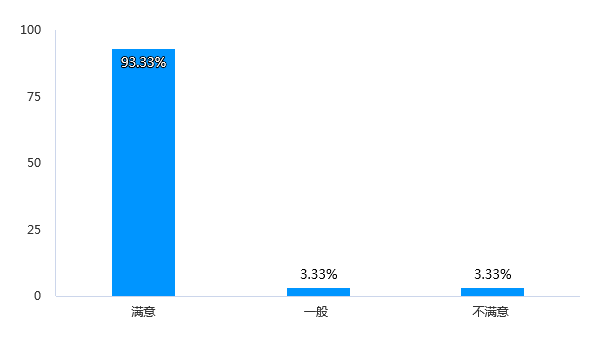 通过调查反馈回的30份满意度调查问卷可知，93.33%的人对本次项目实施非常满意，3.33%的人认为一般，3.33%的人不满意。因此，政府满意度为93.33%。根据评分标准，该项共2分，得2分，不扣分。（2）企业周边居民的满意度指标解释：用以反映企业周边居民的满意程度评价标准：通过调查问卷对项目涉及的企业周边居民的满意度进行了解，标准为92%，每降低1个百分点扣0.5，扣完2分为止。问卷调查满意度百分数采用四舍五入的方式取整。指标说明：绩效评价工作组针对乌海市海南区应急管理局制定了“中国化学品协会安全生产技术服务费项目调查问卷”，为便于统计项目涉及的企业周边居民的满意度，通过“问卷星”线上问答方式开展调查，了解相关企业周边居民对项目实施的满意程度。如下图所示：图 2 企业周边居民满意度企业周边居民对项目实施的满意度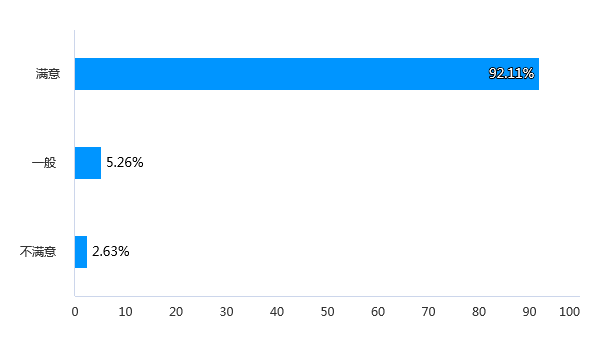 通过调查反馈回的38份满意度调查问卷可知，92.11%的人满意，5.26%的人一般，2.63%的人不满意，2.63%的人没听说过。因此，企业周边居民对项目实施满意度为92.11%。根据评分标准，该项共2分，得2分。（3）监督服务企业满意度指标解释：用以反映项目监管服务企业的满意度评价标准：通过调查问卷对项目涉及的监督服务企业的满意度进行了解，标准为93%，每降低1个百分点扣0.5，扣完3分为止。问卷调查满意度百分数采用四舍五入的方式取整。指标说明：绩效评价工作组针对乌海市海南区应急管理局制定了“中国化学品协会安全生产技术服务费项目调查问卷”，为便于统计项目涉及的监督服务企业的满意度，通过“问卷星”线上问答方式开展调查，了解相关监管服务企业对项目实施的满意程度。如下图所示：图 2监管服务企业的满意度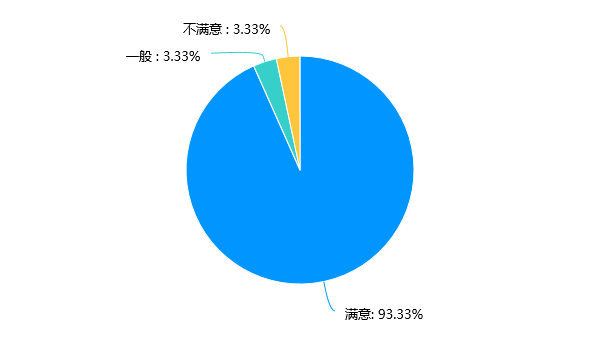 通过调查反馈回的30份满意度调查问卷可知，93.33%的人对项目实施满意，3.33%的人一般，3.33%的人不满意。因此，监管服务企业的满意度为93.33%。根据评分标准，该项共3分，得3分。五、主要经验及做法、存在的问题及原因分析（一）主要经验及做法1.绩效管理的公开公平为了加强和规范海南区应急管理局专项资金管理，充分发挥专项资金使用效益，依据相关的法律和规定，实施绩效管理制度，优化财政资源配置，从整体上防控财政资金配置的低效无效，提升行政决策的科学性，必要性，保障单位正常运转。在经费使用过程中，事前预算、事后评价，做到遵循公开公平、突出重点、专款专用、注重绩效的原则科学合理使用项目资金。2.充分发挥部门单位职能充分发挥部门单位职能职责，保障单位正常运转，完成年度执法计划，此项目通过聘请第三方专业技术服务进一步加强、规范海南区辖区企业安全生产监管能力，着力解决政府安全能力监管不足，特别是化工行业人才缺乏问题。3.财务制度的严谨高效海南区应急管理局在资金使用上一直按照国家财经法规和本部门财务管理制度规定以及有关专项资金管理办法的收支、按照财务制度的有关要求，严格遵循专款专用，独立核算的管理原则，专项资金财政拨款到位后及时进行项目开展和资金投入。项目资金的使用必须合理合规，按照相关规定标准执行，建立科学合理的经费管理使用体系和检查督导体系，有效保障资金合理使用。资金使用无截留、挤占挪用、虚列支出等情况。（二）存在问题及原因分析1.未制定实施方案项目单位针对中国化学品协会安全生产技术服务费项目未制定专门的实施方案。缺少实施方案会令项目缺乏详细计划，这会使项目单位难以控制项目的进度、成本和质量方面的风险；没有实施方案也会缺乏明确的责任分工，会导致分工不清、责任不明、重复工作，令项目完成的效率低下。2.未进行安全生产培训根据该项目合同中服务内容的要求，需要进行安全生产培训，结合企业自身需要和安全检查中发现的问题或不足，开展以提升安全理念、提高企业安全管理水平为目的的安全生产培训，结合海南区企业安全生产方面存在的问题和安全生产最新的要求开展专题培训，确保项目更顺利地进行。相关工作人员未进行专业培训，会导致项目进度落后，或者产生一定安全隐患。3.未全面实施预算绩效管理项目支出绩效自评表中产出指标缺少安全检查综合讲评、安全生产培训等合同服务相关内容，且自评表格式不规范，不符合财政要求。项目缺少事中绩效监控。中国化学品协会安全生产技术服务费项目属于周期长、金额大，且为群众关切的重点项目，更要进行事中绩效监控。被评价单位未按照乌海市人民政府关于印发〈乌海市全面实施预算绩效管理实施方案〉的通知乌海政发〔2021〕30号实施落实事中绩效监控，预算绩效管理意识还不够强。六、有关建议1.及时做好项目实施方案项目开展前需做好实施方案或实施计划，规定好项目计划完成时间，计划所需成本，明确责任分工，令项目更加有计划有目标地完成，有利于项目实施单位做好项目实施工作，提高项目完成效率。2.开展安全生产培训开展安全生产培训，可以提高项目的效益、项目的完成效率和员工的能力、水准。能够形成共同的价值观、增强凝聚力，形成良好的工作氛围。提升员工个人技术能力、水准。3.加强项目绩效管理，提高绩效管理水平需加快建成全方位、全过程、全覆盖的预算绩效管理体系，加强项目事中绩效监控，主要内容包括项目实施进度、预算执行进度、绩效目标实现程度及绩效延伸监控。监控重点包括及时性、合规性和有效性监控。通过开展事中绩效监控工作，落实预算绩效管理主体责任，强化绩效导向，及时发现问题，切实改进管理。七、其他需要说明的问题（一）后续工作计划1.深入学习贯彻各项绩效方面的文件精神，不断提高部门预算绩效运行监控管理的意识2.进一步掌握预算绩效运行监控管理的方式方法，不断提高预算执行率以及资金使用效益3.进一步健全和完善财务制度以及内控制度，创新管理手段，用新思路、新方法，改进完善财务管理办法。4.成立绩效管理考核小组，结每项项目支出情况考评（二）措施及办法附件：附件1：绩效评价指标体系附件2：绩效评价指标评分表附件1：中国化学品协会安全生产技术服务费项目绩效评价指标体系中国化学品协会安全生产技术服务费项目绩效评价指标体系附件2：绩效评价指标评分表中国化学品协会安全生产技术服务费项目绩效评价评分表评价委托单位：乌海市海南区财政局项目主管单位：乌海市海南区应急管理局评价机构：内蒙古云海绩效管理咨询有限公司阶段事项准备阶段撰写绩效评价实施方案准备阶段向乌海市海南区财政局汇报绩效评价实施方案准备阶段开展前期调研，了解各子项目实施概况实施阶段制定初版绩效评价指标体系实施阶段与被评价单位开展研讨会，对绩效评价指标体系进行探讨实施阶段与项目委托方开展研讨会，对绩效评价指标体系进行探讨，确定最终版绩效评价指标体系总结阶段根据绩效评价指标体系收集各子项目相关资料总结阶段撰写初版绩效评价报告总结阶段专家小组针对初版绩效评价报告提出修改意见，完善并提交初版绩效评价报告总结阶段完善绩效评价报告，出具正式报告一级指标二级指标三级指标分值得分扣分原因决策项目立项立项依据充分性33决策项目立项立项程序规范性33决策绩效目标管理绩效目标合理性22决策绩效目标管理绩效指标明确性11决策绩效目标管理自评得分客观性11决策绩效目标管理自评报告完整性21自评报告中缺少项目安全检查综合讲评、安全生产培训绩效指标完成情况、体现经验和建议等内容决策绩效目标管理全面实施预算绩效管理的落实情况31.5缺少项目绩效事中监控决策资金投入预算编制科学性11决策资金投入资金分配合理性11过程资金管理资金到位率22过程资金管理预算执行率22过程资金管理资金使用合规性33过程组织实施管理制度健全性21缺少项目实施方案过程组织实施制度执行有效性22产出产出数量检查服务覆盖企业数的完成率33产出产出数量专家出勤人数的完成率33产出产出数量提供安全监管建议指标的完成率33产出产出数量提供技术支持指标的完成率44产出产出数量发生生产安全事故数44产出产出数量安全生产培训40未进行安全生产培训产出产出质量检查服务覆盖企业数的达标率44产出产出质量专家出勤人数的达标率44产出产出质量提供安全监管建议指标的达标率22产出产出质量提供技术支持指标的达标率22产出产出质量安全生产培训活动的达标率40未进行安全生产培训活动产出产出时效检查服务覆盖企业数的完成及时性33产出产出时效专家出勤率33产出产出时效提供安全监管建议指标的完成及时性33产出产出时效提供技术支持指标的完成及时性33产出产出成本硬件成本节约率22产出产出成本软件成本节约率22产出产出成本人力成本节约率22效益社会效益稳定海南区危化企业安全运转11效益社会效益提高海南区危化企业安全生产监管能力22效益经济效益改善企业的经济运行环境22效益经济效益提高资金的高效利用率22效益生态效益工作环境得到改善11效益可持续影响加强安全生产机制22效益满意度政府的满意度22效益满意度企业周边居民的满意度22效益满意度监管服务企业满意度33总计总计总计10088.5一级指标二级指标三级指标分值得分扣分原因决策项目立项立项依据充分性33决策项目立项立项程序规范性33决策绩效目标管理绩效目标合理性22决策绩效目标管理绩效指标明确性11决策绩效目标管理自评得分客观性11决策绩效目标管理自评报告完整性21自评报告中缺少项目安全检查综合讲评、安全生产培训绩效指标完成情况、体现经验和建议等内容决策绩效目标管理全面实施预算绩效管理的落实情况31.5缺少项目绩效事中监控决策资金投入预算编制科学性11决策资金投入资金分配合理性11总计总计总计1714.5评价指标评价指标评价指标评价分数评价分数一级指标二级指标三级指标分值得分过程资金管理资金到位率22过程资金管理预算执行率22过程资金管理资金使用合规性33过程组织实施管理制度健全性21过程组织实施制度执行有效22合计合计合计1110评价指标评价指标评价指标评价分数评价分数一级指标二级指标三级指标分值得分产出产出数量检查服务覆盖企业数的完成率33产出产出数量专家出勤人数的完成率33产出产出数量提供安全监管建议指标的完成率33产出产出数量提供技术支持指标的完成率22产出产出数量发生生产安全事故数22产出产出数量开展安全生产培训次数40产出产出质量检查服务覆盖企业数的达标率44产出产出质量专家出勤人数的达标率44产出产出质量提供安全监管建议指标的达标率22产出产出质量提供技术支持指标的达标率22产出产出质量安全生产培训次数的达标率40产出产出时效检查服务覆盖企业数的完成及时性33产出产出时效专家出勤率33产出产出时效提供安全监管建议指标的完成及时性33产出产出时效提供技术支持指标的完成及时性33产出产出成本硬件成本节约率22产出产出成本软件成本节约率22产出产出成本人力成本节约率22总计总计总计5547序号姓名专业领域职称水平1付佃坡化工设备管理高级工程师2王德军设备管理高级工程师3舒英军化工工艺管理中级工程师4沈发军安全管理高级工程师5田军电气仪表管理中级工程师6杨琼智化工工艺管理中级工程师7徐向峰化工工艺管理中级工程师8骆运峰电气仪表管理中级工程师9郜立峰化工工艺管理中级工程师10袁苏安全管理中级工程师评价指标评价指标评价指标分值得分效益社会效益稳定海南区危化企业安全运转11效益社会效益提高海南区危化企业安全生产监管能力22效益经济效益改善企业的经济运行环境22效益经济效益提高资金的高效利用率22效益生态效益工作环境得到改善11效益可持续影响加强安全生产机制22效益满意度政府满意度22效益满意度企业周边居民的满意度22效益满意度监管服务企业满意度33总计总计总计1717一级指标二级指标三级指标指标解释评价要点评分标准决策（17分）项目立项（6分）立项依据充分性（3分）项目立项是否符合国家法律法规、相关政策、发展规划、职业道德规章制度及部门职责，用以反映和考核项目立项依据情况。评价要点：
①项目立项是否符合国家法律法规、职业道德相关政策；②项目立项是否符合行业业务发展规划；③项目立项是否与部门职责范围相符，属于部门履职所需；④项目是否属于生产技术服务费范围，是否符合中央、地方事权责任划分原则；
⑤项目是否与相关部门同类项目或部门内部相关项目重复。通过查询项目立项相关的政策、文件、批示等，以及项目单位关于项目相关的发展规划、长期目标以及实地走访。项目立项符合国家法律法规、职业道德相关政策；项目立项符合行业业务发展规划；项目立项与部门职责范围相符，属于部门履职所需；项目属于生产技术服务费范围，是否符合中央、地方事权责任划分原则；
项目与相关部门同类项目或部门内部相关项目重复。每有一项不符合的扣0.5分，扣完为止。决策（17分）项目立项（6分）立项程序规范性（3分）项目申请、设立过程是否符合相关要求，用以反映和考核项目立项的规范情况。评价要点：
①项目是否按照规定的程序申请设立；②审批文件、材料是否符合相关要求；③项目开展前是否经过必要的可行性研究、专家论证、风险评估、集体决策。通过查看与项目立项相关的政策、文件、批示等，以及项目单位关于项目相关的发展规划、长期目标以及实地走访。每有一项不符扣0.5分，共3分，扣完为止。决策（17分）绩效目标管理（9分）绩效目标合理性（2分）项目所设定的绩效目标是否依据充分，是否符合客观实际，用以反映和考核项目绩效目标与项目实施的相符情况。指标说明：①项目是否有绩效目标；②项目绩效目标与实际工作内容是否具有相关性；③项目预期产出效益和效果是否符合正常的业绩水平；④是否与预算确定的项目投资额或资金量相匹配。通过实地考察以及查询相关资料。每不符合一条扣0.5分，扣完2分为止。决策（17分）绩效目标管理（9分）绩效指标明确性（1分）依据绩效目标设定的绩效指标是否清晰、细化、可衡量等，用以反映和考核项目绩效目标的明细化情况。指标说明：①是否将项目绩效目标细化分解为具体的绩效指标；②是否通过清晰、可衡量的指标值予以体现；③是否与项目目标任务数或计划数相对应。通过实地考察以及查询相关资料。每不符合一条扣0.5分，扣完1分为止。决策（17分）绩效目标管理（9分）自评得分客观性（1分）依据项目支出绩效自评表得分情况、偏差原因分析和改进措施等，用以反映和考核自评得分的客观性。指标说明：①得分是否符合实际情况；②偏差原因分析是否到位；③改进措施是否得当。通过实地考察以及查询相关资料。每不符合一条扣0.5分，扣完1分为止。决策（17分）绩效目标管理（9分）自评报告完整性（2分）依据项目支出绩效自评报告的内容，用以反映和考核自评报告的完整性。指标说明：①是否体现项目概况；②是否体现项目财务管理情况；③是否体现项目组织管理情况；④是否体现项目绩效目标完成情况；⑤是否体现绩效指标完成情况；⑥是否体现经验和建议；⑦是否体现存在的问题和改进措施。通过实地考察以及查询相关资料。每不符合一条扣0.5分，扣完2分为止。决策（17分）绩效目标管理（9分）全面实施预算绩效管理的落实情况（3分）通过考察预算绩效管理的实施情况，用以反映预算绩效管理落实情况。通过考察预算绩效管理的实施情况，用以反映预算绩效管理落实情况。指标说明：①是否进行事中绩效监控；②是否进行事后绩效评价。通过实地考察以及查询相关资料。每不符合一条扣1.5分，扣完3分为止。决策（17分）资金投入（2分）预算编制科学性（1分）项目预算编制是否经过科学论证、是否有明确标准，资金额度与年度目标是否相适应，用以反映和考核项目预算编制的科学性、合理性情况。评价要点：①预算编制是否经过科学论证；②预算内容与项目内容是否匹配；③实施方案中是否有项目投资额测算；④预算确定的项目投资额或资金量是否与工作任务相匹配通过查看单位预算资金资料以及相关材料。每有一项不符合扣0.5分，共1分。决策（17分）资金投入（2分）资金分配合理性（1分）项目预算资金分配是否有测算依据，与补助单位或地方实际是否相适应，用以反映和考核项目预算资金分配的科学性、合理性情况。评价要点：
①支出资金分配依据是否充分；
②资金分配额度是否合理，与项目单位或地方实际是否相适应。③预算资金分配是否科学合理通过查看资金分配明细。每有一项不符合扣0.5分，共1分。过程（11分）资金管理（7分）资金到位率（2分）实际到位资金与预算资金的比率，用以反映和考核资金到位情况对项目实施的总体保障程度。资金到位率（P）=（实际到位资金/预算资金）×100%。实际到位资金：一定时期（本年度或项目期）内落实到具体项目的资金。预算资金：一定时期（本年度或项目期）内预算安排到具体项目的资金通过查询相关数据报告以及实地走访。90%<P≤100%，得2分；P≤90%，不得分；（P=资金到位率）过程（11分）资金管理（7分）预算执行率（2分）实际支出与实际到位资金的比率，用以反映和考核资金落实情况对项目实施的总体保障程度。预算执行率P=（实际支出/实际到位资金）×100%。
实际支出：一定时期（本年度或项目期）内落实到具体项目的资金。
实际到位资金：一定时期（本年度或项目期）内实际安排到具体项目的资金。通过查询相关数据报告以及实地走访。90%≥P≥100%，得2分；P＜90%，不得分；（P=预算执行率）过程（11分）资金管理（7分）资金使用合规性（3分）项目资金使用是否符合相关的财务管理制度规定，用以反映和考核项目资金的规范运行情况。评价要点：
①是否符合国家财经法规和财务管理制度以及有关专项资金管理办法的规定；②资金的拨付是否有完整的审批程序和手续；③是否符合项目预算批复或合同规定的用途；④是否存在截留、挤占、挪用、虚列支出等情况。通过查看报销单、发票、合同书、资产验收单（验收报告）、系统内部测试报告等。每有一项不符扣0.5分，共3分。过程（11分）组织实施（4分）管理制度健全性（2分）项目实施单位的内部控制管理制度是否健全，用以反映和考核内部控制管理制度对项目顺利实施的保障情况。指标说明：①是否已制定或具有相应的内部控制管理制度；②内部控制管理制度是否合法、合规、完整。查看各项目单位管理制度。每不符合一项扣1分，扣完2分为止。过程（11分）组织实施（4分）制度执行有效性（2分）项目实施是否符合相关管理规定，用以反映和考核相关管理制度的有效执行情况。评价要点：
①是否遵守相关法律法规和相关管理规定
②项目调整及支出调整手续是否完备通过查看相关制度管理通知以及实地考察遵守相关法律法规和相关管理规定得1分，否则，不得分，项目调整及支出调整手续完备得1分，否则，不得分。产出（55分）产出数量（17分）检查服务覆盖企业数的完成率（3分）用以反映和考核该项目的检查服务覆盖企业数完成情况，可以准确掌握项目的进度。评价要点：
①是否符合合同规定的数量检查服务覆盖企业数的完成率P=（实际完成量/计划完成数）×100%。实际完成量=一定时期(本年度)内项目实际产出的产品数量或提供服务的次数计划完成数=项目绩效目标制定的在一定时期内计划完成的产品数量或提供的服务的次数通过查询相关项目资料以及实地走访。检查服务覆盖企业数的完成率P≥95%，得3分，95%＞P≥0不得分产出（55分）产出数量（17分）专家出勤人数的完成率（3分）用以反映和考核项目在运行过程中，按照《乌海市海南区应急管理局安全生产专业技术服务合同》内容，中国化学品安全协会海南项目部2023第一季度派常驻专家4名进行工作指导。评价要点：
①是否符合合同规定的数量专家出勤人数的完成率=（实际完成量/计划完成数）×100%。实际完成量=一定时期(本年度)内项目实际产出的产品数量或提供服务的次数计划完成数=项目绩效目标制定的在一定时期内计划完成的产品数量或提供的服务的次数通过查询中国化学品安全协会海南项目部2022年度安全生产服务绩效综合报告以及其他数据材料。专家出勤人数的完成率P≥95%，得3分，95%＞P≥0不得分产出（55分）产出数量（17分）提供安全监管建议指标的完成率（3分）用以反映和考核该项目的提供安全监管建议的完成情况，可以准确掌握项目的进度。评价要点：
①是否符合合同规定的数量提供安全监管建议指标的完成率=（实际完成量/计划完成数）×100%。实际完成量=一定时期(本年度)内项目实际产出的产品数量或提供服务的次数计划完成数=项目绩效目标制定的在一定时期内计划完成的产品数量或提供的服务的次数通过查询相关项目资料以及实地走访。提供安全监管建议指标的完成率P≥95%，得3分，95%＞P≥0不得分产出（55分）产出数量（17分）提供技术支持指标的完成率（2分）用以反映和考核该项目提供技术支持服务的完成情况，可以准确掌握项目的进度。评价要点：
①是否符合合同规定的数量提供技术支持指标的完成率=（实际完成量/计划完成数）×100%。实际完成量=一定时期(本年度)内项目实际产出的产品数量或提供服务的次数计划完成数=项目绩效目标制定的在一定时期内计划完成的产品数量或提供的服务的次数通过查询相关项目资料以及实地走访。提供技术支持指标的完成率P≥95%，得2分，95%＞P≥0不得分产出（55分）产出数量（17分）发生生产安全事故数（2分）发生生产安全事故数，2022年度，中国化学品安全协会海南项目提供检查服务的企业发生生产安全事故情况。评价要点：①企业是否发生了生产安全事故。每发生1起生产安全事故扣1分，扣完2分为止。产出（55分）产出数量（17分）开展安全生产培训次数（4分）安全生产培训次数，按照专业技术服务合同内容要求进行安全培训，更好地促进企业安全生产。评价要点：①企业是否开展了安全生产培训。开展安全生产培训次数符合合同要求，得4分，否则，不得分。产出（55分）产出质量（20分）检查服务覆盖企业数的达标率（4分）用以反映和考核项目单位检查服务覆盖企业数的完成量以及质量评定。评价要点：①达标率是否符合合同要求达标率P=（达标的完成数量/实际完成量）×100%。达标的完成数量=一定时期(本年度)内项目实际产出达标的产品数量或提供服务的次数实际完成量=一定时期(本年度)内项目实际产出的产品数量或提供服务的次数通过相关数据以及业务相关报告等。检查服务覆盖企业数的达标率P符合合同要求。96%≤P≤100%，得4分；85%≤P＜96%，得2分；60%≤P＜85%，得1分；低于60%，不得分。产出（55分）产出质量（20分）专家出勤人数的达标率（4分）用以反映和考核项目单位专家出勤数的完成量以及质量评定。评价要点：①专家出勤人数的达标率是否符合合同要求达标率P=（达标的完成数量/实际完成量）×100%。达标的完成数量=一定时期(本年度)内项目实际产出达标的产品数量或提供服务的次数实际完成量=一定时期(本年度)内项目实际产出的产品数量或提供服务的次数通过相关数据以及业务相关报告等。专家出勤人数的达标率P符合合同要求。96%≤P≤100%，得4分；85%≤P＜96%，得2分；60%≤P＜85%，得1分；低于60%，不得分。产出（55分）产出质量（20分）提供安全监管建议指标的达标率（2分）用以反映和考核在项目运行过程中，购买安全技术生产服务中提供安全监管建议指标的达标率。评价要点：①提供安全监管建议指标的达标率是否符合合同要求达标率P=（达标的完成数量/实际完成量）×100%。达标的完成数量=一定时期(本年度)内项目实际产出达标的产品数量或提供服务的次数实际完成量=一定时期(本年度)内项目实际产出的产品数量或提供服务的次数通过相关数据以及业务相关报告等。提供安全监管建议的达标率符合合同要求。96%≤P≤00%，得2分；85%≤P＜96%，得1分；60%≤P＜85%，得0.5分；低于60%，不得分。产出（55分）产出质量（20分）提供技术支持指标的达标率（2分）用以反映和考核在项目运行过程中，购买安全技术生产服务中提供技术支持指标的完成量以及质量评定。评价要点：①提供技术支持指标的达标率是否符合合同要求达标率P=（达标的完成数量/实际完成量）×100%。达标的完成数量=一定时期(本年度)内项目实际产出达标的产品数量或提供服务的次数实际完成量=一定时期(本年度)内项目实际产出的产品数量或提供服务的次数通过相关数据以及业务相关报告等。提供技术支持指标的达标率符合合同要求。96%≤P≤100%，得2分；85%≤P＜96%，得1分；60%≤P＜85%，得0.5分；低于60%，不得分。产出（55分）产出质量（20分）安全生产培训次数的达标率（4分）安全生产培训次数，按照专业技术服务合同内容要求进行安全培训，更好地促进企业安全生产。评价要点：①安全生产培训次数的达标率是否符合合同要求达标率P=（达标的完成数量/实际完成量）×100%。达标的完成数量=一定时期(本年度)内项目实际产出达标的产品数量或提供服务的次数实际完成量=一定时期(本年度)内项目实际产出的产品数量或提供服务的次数通过相关数据以及业务相关报告等。安全生产培训次数的达标率符合合同要求。96%≤P≤100%，得4分；85%≤P＜96%，得2分；60%≤P＜85%，得0.5分；低于60%，不得分；产出（55分）产出时效（12分）检查服务覆盖企业数的完成及时性（3分）项目实际完成时间与计划完成时间的比较，用以反映和考核项目产出时效目标的实现程度。评价要点：①检查服务覆盖企业数是否按时完成实际完成时间：项目实施单位完成检查服务覆盖企业数的实际所耗用的时间。
计划完成时间：按照项目实施计划或相关规定完成该项目所需的时间。项目进度完成率P=实际完成时间/计划完成时间*100%通过查询相关项目数据以及实地走访。96%≤P≤100%，得3分；85%≤P＜96%，得2分；60%≤P＜85%，得1分；低于60%，不得分。产出（55分）产出时效（12分）专家出勤及时率（3分）用以反映和考核在项目实施过程中，该项目专家出勤的及时性。评价要点：①专家出勤率是否按时完成实际完成时间：项目实施单位完成专家出勤的实际所耗用的时间。
计划完成时间：按照项目实施计划或相关规定完成该项目所需的时间。项目进度完成率P=实际完成时间/计划完成时间*100%通过查询相关项目数据以及实地走访。96%≤P≤100%，得3分；85%≤P＜96%，得2分；60%≤P＜85%，得1分；低于60%，不得分。产出（55分）产出时效（12分）提供安全监管建议指标的完成及时性（3分）项目实际完成时间与计划完成时间的比较，用以反映和考核项目产出时效目标的实现程度。评价要点：①提供安全监管建议指标是否按时完成实际完成时间：项目实施单位完成提供安全监管建议实际所耗用的时间。
计划完成时间：按照项目实施计划或相关规定完成该项目所需的时间。项目进度完成率P=实际完成时间/计划完成时间*100%通过查询资料以及实地走访。96%≤P≤100%，得3分；85%≤P＜96%，得2分；60%≤P＜85%，得1分；低于60%，不得分。产出（55分）产出时效（12分）提供技术支持指标的完成及时性（3分）项目实际完成时间与计划完成时间的比较，用以反映和考核项目产出时效目标的实现程度。评价要点；①提供技术支持指标是否按时完成实际完成时间：项目实施单位完成提供技术支持服务实际所耗用的时间。
计划完成时间：按照项目实施计划或相关规定完成该项目所需的时间项目进度完成率P=实际完成时间/计划完成时间*100%通过相关数据报告以及材料等。96%≤P≤100%，得3分；85%≤P＜96%，得2分；60%≤P＜85%，得1分；低于60%，不得分。产出（55分）产出成本（6分）硬件成本节约率（2分）完成项目计划工作目标的实际成本与计划成本的比率，用以反映和考核项目的成本节约程度。成本节约率=[（计划成本－实际成本）/计划成本]×100%。
实际成本：项目实施单位如期、保质、保量完成既定工作目标实际所耗费的支出
计划成本：项目实施单位为完成工作目标计划安排的支出，一般以项目预算为参考。通过实地调研以及调查问卷等。15%≤P≤20%，得2分；10%≤P＜15%，得1分；5%≤P＜10%，得0.5分；P＜5%或P>20%，不得分。产出（55分）产出成本（6分）软件成本节约率（2分）完成项目计划工作目标的实际成本与计划成本的比率，用以反映和考核项目的成本节约程度。成本节约率=[（计划成本－实际成本）/计划成本]×100%。
实际成本：项目实施单位如期、保质、保量完成既定工作目标实际所耗费的支出
计划成本：项目实施单位为完成工作目标计划安排的支出，一般以项目预算为参考。通过实地调研以及调查问卷等。15%≤P≤20%，得2分；10%≤P＜15%，得1分；5%≤P＜10%，得0.5分；P＜5%或P>20%，不得分。产出（55分）产出成本（6分）人力成本节约率（2分）完成项目计划工作目标的实际成本与计划成本的比率，用以反映和考核项目的成本节约程度。成本节约率=[（计划成本－实际成本）/计划成本]×100%。
实际成本：项目实施单位如期、保质、保量完成既定工作目标实际所耗费的支出
计划成本：项目实施单位为完成工作目标计划安排的支出，一般以项目预算为参考。通过实地调研以及调查问卷等。15%≤P≤20%，得2分；10%≤P＜15%，得1分；5%≤P＜10%，得0.5分；P＜5%或P>20%，不得分。效益（17分）社会效益（3分）稳定海南区危化企业安全运转（1分）用以反映和考核项目的整体实施过程以及结果是否了稳定海南区危化企业安全运转。评价要点：①是否稳定海南区危化企业安全运转。通过实地考察、查询资料以及调查问卷。稳定海南区危化企业安全运转得1分，否则，不得分。效益（17分）社会效益（3分）提高海南区危化企业安全生产监管能力（2分）用以反映和考核项目实施是否提高海南区危化企业安全生产监管能力。评价要点：①是否提高海南区危化企业安全生产监管能力。通过实地考察、查询资料以及调查问卷。提高海南区危化企业安全生产监管能力得2分，否则，不得分。效益（17分）经济效益（4分）改善企业的经济运行环境（2分）用以考核本次项目实施过程中，改善企业的经济运行环境，加快经济发展。评分要点：①项目实施过程是否改善企业的经济运行环境。通过实地考察，查询相关资料等。改善企业的经济运行环境得2分，否则，不得分。效益（17分）经济效益（4分）提高资金的高效利用率（2分）用以考核本次项目实施过程中提高资金的高效利用率情况。评分要点：①项目实施过程是否提高资金的高效利用率。通过实地考察，查询相关资料等。提高资金的高效利用率得2分，否则，不得分。效益（17分）生态效益（1分）工作环境得到改善（1分）用以考核本次项目实施过程中，加强规范企业工作机制意识，优化工作环境。评分要点：①是否工作环境得到改善。通过实地考察，查询相关资料等。工作环境得到改善得1分，否则，不得分。效益（17分）可持续影响（2分）加强安全生产机制（2分）用以考核本次项目实施过程中，加强安全生产机制。评分要点：①是否加强安全生产机制。通过实地考察，查询相关资料等。加强安全生产机制得2分，否则，不得分。效益（17分）满意度（7分）政府的满意度（2分）用以反映政府的满意度。对于该项目涉及的政府部门的满意度，采取实地访谈以及问卷调查结合的方式。（调查人数不少于50%）。通过调查问卷和访谈结果进行定性评价。标准为93%，每降低1个百分点扣0.5%，扣完为止。问卷调查满意度百分数采用四舍五入的方式取整。效益（17分）满意度（7分）企业周边居民的满意度（2分）用以反映企业周边居民的满意程度。对于该项目涉及的企业周边居民的满意度，采取实地访谈以及问卷调查结合的方式。（调查人数不少于50%）。通过调查问卷和访谈结果进行定性评价。标准为92%，每降低1个百分点扣0.5%，扣完为止。问卷调查满意度百分数采用四舍五入的方式取整。效益（17分）满意度（7分）监管服务企业满意度（3分）用以反映项目监管服务企业的满意度。本项目的监管服务企业对于该项目的满意度，采取实地访谈以及问卷调查结合的方式。（调查人数不少于50%）。通过调查问卷和访谈结果进行定性评价。标准为93%，每降低1个百分点扣0.5%，扣完为止。问卷调查满意度百分数采用四舍五入的方式取整。总分：100分总分：100分总分：100分总分：100分总分：100分总分：100分一级指标二级指标三级指标分值得分扣分原因决策项目立项立项依据充分性33决策项目立项立项程序规范性33决策绩效目标管理绩效目标合理性22决策绩效目标管理绩效指标明确性11决策绩效目标管理自评得分客观性11决策绩效目标管理自评报告完整性21自评报告中缺少项目安全检查综合讲评、安全生产培训绩效指标完成情况、体现经验和建议等内容决策绩效目标管理全面实施预算绩效管理的落实情况31.5缺少项目绩效事中监控决策资金投入预算编制科学性11决策资金投入资金分配合理性11过程资金管理资金到位率22过程资金管理预算执行率22过程资金管理资金使用合规性33过程组织实施管理制度健全性21缺少项目实施方案过程组织实施制度执行有效性22产出（55分）产出数量检查服务覆盖企业数的完成率33产出（55分）产出数量专家出勤人数的完成率33产出（55分）产出数量提供安全监管建议指标的完成率33产出（55分）产出数量提供技术支持指标的完成率44产出（55分）产出数量发生生产安全事故数44产出（55分）产出数量安全生产培训40未进行安全生产培训产出（55分）产出质量（20分）检查服务覆盖企业数的达标率44产出（55分）产出质量（20分）专家出勤人数的达标率44产出（55分）产出质量（20分）提供安全监管建议指标的达标率22产出（55分）产出质量（20分）提供技术支持指标的达标率22产出（55分）产出质量（20分）安全生产培训活动的达标率40未进行安全生产培训活动产出（55分）产出时效（12分）检查服务覆盖企业数的完成及时性33产出（55分）产出时效（12分）专家出勤及时率33产出（55分）产出时效（12分）提供安全监管建议指标的完成及时性33产出（55分）产出时效（12分）提供技术支持指标的完成及时性33产出（55分）产出成本硬件成本节约率22产出（55分）产出成本软件成本节约率22产出（55分）产出成本人力成本节约率22效益（17分）社会效益稳定海南区危化企业安全运转11效益（17分）社会效益提高海南区危化企业安全生产监管能力22效益（17分）经济效益改善企业的经济运行环境22效益（17分）经济效益提高资金的高效利用率22效益（17分）生态效益工作环境得到改善11效益（17分）可持续影响加强安全生产机制22效益（17分）满意度政府的满意度22效益（17分）满意度企业周边居民的满意度22效益（17分）满意度监管服务企业满意度33总计总计总计10088.5